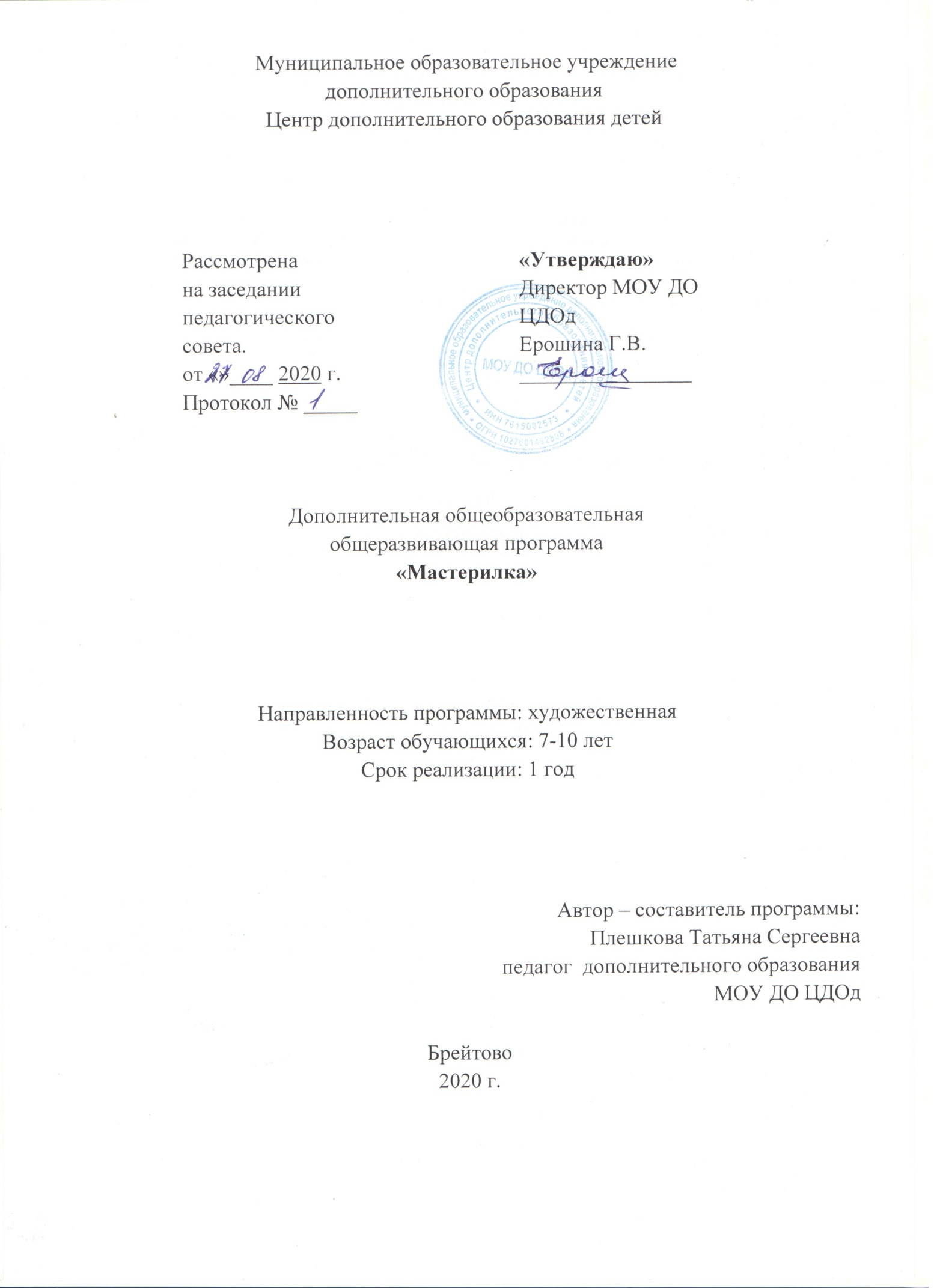 Муниципальное образовательное учреждение дополнительного образованияЦентр дополнительного образования детейДополнительная общеобразовательная общеразвивающая программа«Мастерилка»Направленность программы: художественная Возраст обучающихся: 7-10 летСрок реализации: 1 год  Автор – составитель программы: Плешкова Татьяна Сергеевнапедагог  дополнительного образования МОУ ДО ЦДОдБрейтово2020 г.Пояснительная записка      Программа разработана на основании основных законодательных и нормативных актов Российской Федерации:    - Федеральный Закон «Об образовании в Российской Федерации» от 29.12.2012 № 273-ФЗ.   - Концепция развития дополнительного образования детей (утверждена распоряжением Правительства РФ от 04.09.2014 №1726-р).   - Санитарно - эпидемиологические требования к устройству, содержанию и организации режима работы образовательных организации дополнительного образования детей (утверждено постановлением Главного государственного санитарного врача РФ от 04.07.2014 № 41).    - Методические рекомендации по проектированию дополнительных общеразвивающих программ (Приложение к письму Департамента государственной политики в сфере воспитания детей и молодёжи Министерства образования и науки РФ от 18.11.2015 № 09-3242).       В проекте Федерального компонента государственного Образовательного стандарта общего образования одной из целей, связанных с модернизацией содержания общего образования, является гуманистическая направленность. Она обуславливает личностно-ориентированную модель взаимодействия, развитие личности ребёнка, его творческого потенциала. Процесс глубоких перемен, происходящих в современном образовании, выдвигает в качестве приоритетной проблему развития творчества, мышления, способствующего формированию разносторонне-развитой личности, отличающейся неповторимостью, оригинальностью. В результате возникла необходимость создания программы «Мастерилка». Данная программа имеет художественную направленность.   Актуальность данной рабочей программы состоит в том, что новые жизненные условия, в которые поставлены современные обучающиеся, вступающие в жизнь, выдвигают свои требования: быть мыслящими, инициативными, самостоятельными, вырабатывать свои новые оригинальные решения; быть ориентированными на лучшие конечные результаты. Реализация этих требований предполагает человека с творческими способностями. Характеризуя актуальность темы, видно, что особое значение приобретает проблема творчества; способностей детей, развитие которых выступает своеобразной гарантией социализации личности ребенка в обществе.     Ребенок с творческими способностями - активный, пытливый. Он способен видеть необычное, прекрасное там, где другие это не видят; он способен принимать свои, ни от кого независящие, самостоятельные решения, у него свой взгляд на красоту, и он способен создать нечто новое, оригинальное. Творческое начало рождает в ребенке живую фантазию, живое воображение.    Бросовый материал даёт огромные возможности для осуществления фантазий. Самое интересное, что такой материал для поделок в этом случае находится под рукой. Для того чтобы смастерить что-то занятное, не нужно идти в магазин, ехать в лес или идти в парк и собирать природный материал. Все необходимое можно найти у себя в бытовых твердых отходах или в дальнем пыльном закутке гаража. В процессе работы дети приобретают трудовые умения и навыки, развивают творческое воображение и конструктивное мышление, осваивают способы работы с различными инструментами, подходящими именно к тому материалу, с которым в данный момент работают. Таким образом, поделки из бросового материала помогут детям  ценить каждую мелочь. И главное — включать свое воображение и фантазию относительно того, как можно использовать тот или иной бросовый материал. Кроме того, давая «вторую жизнь» пластиковым бутылкам, мы уменьшаем количество мусора на нашей планете.   Так как материал для работы относится к категории бросового, к нему предъявляются определенные требования. Поделки из бросового материала могут иметь разное назначение: для игр детей, для украшения интерьера помещения, но все они должны быть безопасными для детей (не токсичными, не вызывать аллергий); тщательно промытыми и высушенными; доступными в обработке (вырезаться, протыкаться, склеиваться). При работе необходимо учитывать возрастные особенности детей: правильно распределять время работы в сочетании с кратковременным отдыхом; продумывать тематику предстоящей поделки с учетом имеющихся навыков и умений; процесс труда должен вызывать у детей только положительные эмоции; дети должны быть уверены в помощи педагога, если у них возникают какие-либо трудности с выполнением работы; если работа требует сложных манипуляций в подготовительной стадии, например, проколоть отверстия нагретым шилом, необходимо, чтобы эту предварительную работу выполнил взрослый.    Цель: формирование умения создавать поделки своими руками с использованием природного и бросового материалов.  Задачи:   - Личностные: воспитание таких личностных качеств как трудолюбие, аккуратность, целеустремленность; преодоление трудностей в достижении поставленных целей; умение работать в коллективе;воспитание бережного отношения к природе, навыков соблюдать  порядок и чистоту в окружающей действительности.  - Метапредметные:развитие эмоциональной сферы ребенка, чувства прекрасного, творческих способностей; формирование коммуникативной и общекультурной компетенций;развитие воображения, умения видеть необычное в обычных предметах, развитие художественно-творческих способностей детей.   - Образовательные (предметные):формирование интереса к творческим профессиям; учить детей осваивать специальные трудовые умения и способы работы с природным и бросовым материалом;овладение учащимися навыками продуктивной индивидуальной и коллективной деятельности.Календарный учебный график:     Данная программа рассчитана для детей 7 – 10 лет.  Программа состоит из 2 разделов: работа с природным материалом и работа с бросовым материалом.  Объём программы – 4 часа в неделю (144 часа в год). Занятия проходят по 45 минут с перерывом – 10 минут, два раза в неделю по 2 часа. Срок освоения – 1 год. Форма обучения -  очная.      Формы и методы обучения:В ходе реализации программы применяются следующие общепедагогические методы: словесный (беседа, рассказ, объяснение и т. д), наглядный (показ иллюстраций, наблюдение, показ), практический (выполнение работы  по схемам, по образцу).Выбор метода, как правило, зависит от содержания учебного материала, подготовки воспитанников, их возраста, особенностей личности.Фронтальная форма работы предполагает, что все воспитанники одновременно выполняют одинаковую, общую для всех работу, вместе обсуждают, сравнивают и обобщают результаты ее. Педагог ведет работу со всей группой одновременно, общается с воспитанниками непосредственно в ходе своего рассказа, объяснения, показа, вовлечения воспитанников в обсуждение рассматриваемых вопросов и т.д.Индивидуальная форма организации работы предполагает, что каждый воспитанник получает для самостоятельного выполнения задание, специально для него подобранное в соответствии с его подготовкой и  возможностями.Групповая  форма организации  работы: каждая группа получает определенное задание (либо одинаковое, либо дифференцированное) и выполняет его сообща под непосредственным руководством лидера группы или педагога; задания в группе выполняются таким способом, который позволяет учитывать и оценивать индивидуальный вклад каждого члена группы.   Педагогические технологии, используемые на занятиях: технология индивидуализации обучения, технология группового обучения.    Алгоритм учебного занятия: каждое занятие, как правило, включает теоретическую часть и практическое выполнение задания. Теоретические сведения — это объяснение нового материала, информация познавательного характера о видах декоративно-прикладного искусства, общие сведения об используемых материалах. Практические работы включают изготовление, разметку, раскрой и оформление поделок.Учебно-тематический планСодержаниеВводное занятие. Правила безопасности труда.   Теория: назначение инструментов, приспособлений и материалов, используемых в работе. Правила безопасности труда и личной гигиены.    Практика: знакомство с готовыми изделиями, выполненными в предыдущие годы. Знакомство  с бросовым и природным материалом.Работа с природным материалом. Природа родного края. Экскурсия.   Теория: демонстрация образцов, иллюстрации, дидактического материала. Ознакомление с природным материалом: палочками, ракушками, ягодами рябины, семенами яблок, тыквы, ягодами шиповника и др. Рассказ о флористике. Природе родного края. Экскурсия в природу. Сбор природного материала. Правила сушки листьев, цветов.    Практика: изготовление естественной формы и фактуры природного материала, подбор природного материала; изготовление поделок; освоение приемов резания ножницами, склеивания, нанизывания ягод, семян на иголку с ниткой.   Поделки из веток.   Практика: изготовление поделок с использованием веток различных пород деревьев и кустарников: «Зимний коллаж», «Рамка с бабочками», «Шар-светильник».«В царстве цветов». Учимся составлять букеты.    Теория: беседа о цветах. Викторина. Игра «Учимся составлять букеты».    Практика: композиция «Цветы в вазе» из арбузных, дынных и тыквенных семечек. «Лесная полянка»    Теория:  беседа о  лесе, об обитателях лесе и лесной опушки, викторина.   Практика: составление композиции «Лесная полянка»,  состоящей из деревьев (шишек), домика (из веток), животных (шишек и пластилина) и др.«Бусы из ягод рябины, шиповника»    Практика: изготовление бус и браслетов, с помощью нанизывания ягод рябины и шиповника на нитку.«Золотая осень»    Практика: выполнение аппликации из листьев, изготовление животных из листьев.Поделки с использованием хвои.   Теория: беседа об использовании хвои в творчестве, демонстрация поделок  из хвои  ели, сосны, лиственницы).    Практика: сбор материалов, подготовка их к работе. Техника выполнения аппликации. Выполнение аппликации по образцу.Работа с камнями.   Практика: техника выполнения мозаики, росписи;  выполнение мозаики на плоской основе по образцу.Поделки с использованием крупы.   Теория: беседа о видах круп, о пользе использования крупы, игра.   Практика: выполнение аппликации из разных видов круп «Репка»,  «Кораблик», аппликация «Собачка».Поделки из шишек.    Теория: беседа о шишках. Демонстрация разных видов шишек. Викторина, игра.   Практика: изготовление  рамки, цветов, композиции «Павлин», «Ёжик», корзины из шишек.Работа с бросовым материалом.   Теория: ознакомление с техникой изготовления поделок из бросового материала. Рассматривание образцов игрушек. Объяснение преимуществ этих игрушек. Формирование устойчивого интереса к работе с различными материалами.    Практика: изготовление игрушек из пластмассовых стаканчиков, баночек, кусочков поролона,  проволоки. Соединение отдельных деталей поделок  различными способами при помощи клея и ниток. Оформление поделки, используя бусы, бисер, стеклярус, лоскутки кожи ткани, блестки.Поделки из пластиковых бутылок.     Практика: общие сведения о пластиковых бутылках. Изготовление бабочек из пластиковых бутылок, вазы, декоративные цветы.«Новогодние открытки»    Практика: учить делать новогодние открытки, используя разные материалы -  полиэтиленовую пленку, пенопласт, картон, потолочные плитки.Поделки с использованием яичной скорлупы, яичных лотков (коробок).    Практика: изготовление композиции «Цветочная поляна» (аппликация из яичных коробков), мозаика из скорлупы «Зима».Поделки из коктейльных трубочек.    Практика:  аппликация  с использованием коктейльных трубочек.Поделки  с использованием крышек, пробок, коробочек.Практика: Изготовление объёмных работ из ткани, меха, кожи. Аппликации из меха, кожи.    Теория:  освоение техники работы с мехом, кожей. Виды ткани. Основные приемы работы. Использование кусочков ткани и меха для изготовления изделий: «полезных» вещей и игрушек.    Практика:  изготовление прихваток; игольниц; подушечек; композиция «Грация» - работа, с использованием кожи, меха, пуговиц, перьев; технология изготовления аппликации из лоскута; чехол для телефона; технология изготовления игрушек из меховых шаров. Работа со стеклянными банками: «Сад в бутылке».    Практика:  декорирование вазы для цветов.Подарок маленьким: зайчик, киска из цветов.    Практика: технология изготовления мягкой игрушки из обычной детской пары носков: зайчик и киска.Изготовление игрушек и композиции из ниток, пуговиц, шпагата, помпонов.   Теория: виды ниток. Технология изготовления помпонов.   Практика: изготовление помпонов, шкатулка загадок (работа из пуговиц), мультяшки (аппликация из ниток), «В цирке» - работа с использованием шпагата.Изготовление работ с каркасной основой.     Практика: освоение техники изготовления поделок на каркасной основе «Лунное танго», «Домовенок Кузя», «Сладкий нектар», фантазии из капрона.Работа с ватой (синтепоном).   Практика: демонстрация изделий с использованием ваты (синтепона). Обработка материала. Техника  выполнения аппликации и объёмных изделий. Выполнение аппликации и объёмных изделий из ваты (синтепона). Изготовление поделок из салфеток и ватных дисков.    Практика: цветы из салфеток, панно «Ваза с цветами», ангелочек из ватных дисков.Изготовление поделок из спичек, палочек от мороженого.    Теория: беседа об использовании архитектурных образов в декоративном искусстве. Возможности использования различных материалов. Демонстрация образца «Домик из спичек».    Практика: подбор материалов и инструментов, техника выполнения аппликации, техника выполнения объёмных изделий.Работа с проволокой (филигрань).   Теория: Рассказ-беседа об истории филиграни. Основные свойства. Приемы работы. Демонстрация образцов.     Практика: подбор материалов и инструментов, техника выполнения аппликации,  выполнение аппликации по замыслу воспитанников, техника плетения брелков, плетение плоских и объёмных брелков,  техника изготовления цветов, изготовление цветов по замыслу воспитанников.Изделия из папье-маше.    Теория: рассказ об истории папье-маше. Демонстрация изделий.    Практика: техника выполнения, поэтапное изготовление изделий на основе готовой формы «Подставка под карандаши».Изготовление поделок из газеты, использованной бумаги.    Практика:  знакомство с видами бумаги, подготовка материалов к работе, конструирование по образцу. Плетение корзины из газетных трубочек.Изготовление поделок из фольги.   Практика: общие сведения о фольге. «Ландыши» из фольги, декор внешнего вида дома.Резервное время.Итоговое занятие – оформление выставки «Чудеса рядом».    Защита и выставка творческих работ.Планируемый результат   Обучающиеся должны знать: - применение бросового материала,- правила организации рабочего места, - правила поведения и техники безопасности на занятиях при работе с острыми, колющими и режущими инструментами, -  правила сочетания цветовой композиции, -  свойства материалов (ткани, ниток, бумаги, картона, клеенки и др.), -  правила работы с инструментами и приспособлениями, -  понятия эскиз, композиция, схема, шаблон, -  технологию выполнения аппликации, игрушки из бросового материала. Обучающиеся должны уметь: - соблюдать правила безопасного труда, - пользоваться инструментами и приспособлениями, - подбирать цветовую гамму композиции, - обращаться с бросовыми материалами, - выполнять игрушку из различного бросового материала, - выполнять окончательную отделку изделия.   Также обучающиеся будут:    - знать название, назначение, правила пользования ручным инструментом для обработки бумаги, картона, ткани и других материалов; - строго соблюдать правила безопасности труда; - самостоятельно планировать и организовывать свой труд; - понимать рисунки, эскизы (определять название детали, материал, из которого она должна быть изготовлена, форму, размеры);- расширят знания в области композиции, формообразования, цветоведения;- самостоятельно изготовлять изделия (по образцу, рисунку, эскизу).- экономно и рационально расходовать материалы.    Порядок и периодичность проведения промежуточной аттестации воспитанников (формы проведения промежуточной аттестации)    Текущий контроль проводится в течение учебного года в различных формах: участие в выставках, конкурсах, мероприятиях.Промежуточная аттестация проводится по итогам учебного года. Формапроведения промежуточной аттестации: итоговое занятие, выставка.Итоговая аттестация воспитанников проводится в конце обучения по программе.Форма проведения итоговой аттестации – творческая выставка.    Система оценки результатов освоения обучения дополнительной общеразвивающей программы кружка «Мастерилка» включает в себя уровень сформированных знаний, умений, навыков, уровень развития учащихся, включающий индивидуальные качества и личностный рост. Участие в школьных и районных конкурсах, выставках.    Форма отслеживания и фиксации образовательных результатов: журнал посещаемости, перечень готовых  работ, готовая работа.   Материально-техническая база и дидактические материалы.Для успешной реализации программы необходимо:удобное светлое помещение;методическое обеспечение (литература, образцы изделий, наглядные пособия, технологические карты);инструменты и материалы (ножницы, шило, иглы, клей, бумага, картон, природный материал, бисер,  медная проволока, леска и др.);инструкционные материалы;образцы изделий;природный материал: палочки, крылатки клена, ракушки, желуди, семена тыквы, ягоды рябины, шиповника. бумага чертежно-рисовальная, писчая, оберточная, обойная, гофрированная, цветная и промокательная, бархатная; картон цветной, тонкий, упаковочный; открытки, салфетки, фантики. различные оригинальные материалы: пуговицы, ракушки, камешки, бисер, стеклярус, блестки, бусины разного размера и формы для создания нетрадиционных изделий;   нитки для вязания ярких цветов; нитки капроновые;вата, синтепон, капрон для набивки игрушек;  бросовый материал: коробки картонные, пластиковые стаканчики, стеклянные бутылки, кусочки поролона, кожи, ткани, проволока, спички; клей ПВА и «Момент»; ножницы, кисточки, карандаши, ножницы, линейки, гуашь и пр; карандаши простые и цветные, краски, кисти необходимы для росписи игрушек.Список литературы             Н.С.Ворончихин “Сделай сам из бумаги” С.И.Гудилина “Чудеса своими руками” А.М.Гукасова “Рукоделие в начальных классах” М.А.Гусакова “Аппликация” М.А.Гусакова “Подарки и игрушки своими руками” Н.Докучаева “Сказки из даров природы” М.М.Калинич, Л.М.Павловская, В.П.Савиных “Рукоделие для детей” Н.М.Конышева “Чудесная мастерская” Н.М.Конышева “Наш рукотворный мир”  Н.М.Конышева “Умелые руки”  Н.М.Конышева “Секреты мастеров”  А.И.Романовская «Поделки из соленого теста», Москва. 2009 «Поделки и сувениры из соленого теста, ткани, бумаги и природных материалов, Москва. Мой мир. 2006. С.Г. Павловская «Нужные вещи из ненужных вещей», Москва «Просвещение» 2001 г. Д.С. Кривошенко «Поделки своими руками», Санкт-Петербург издательская компания «Невский проспект» 2003 г. М.С. Брокман «Фантазии из капрона», Москва. 2006 г. Торговый дом «Гранд». Г.Н. Трубакова «Подарки по поводу и без», Издательский дом г. Пермь 2008 г. Журналы «Ручная работа».   Интернет-ресурсы:Сад в бутылке:http://stranamasterov.ru/node/429042?c=popular_inf_1100%2C451Тыква из  носка:http://stranamasterov.ru/node/445954?c=popular_inf_1054%2C451http://stranamasterov.ru/Колокольчики из пластиковых бутылок.http://www.vancats.ru/Podvor_Raznoe_podelki-iz-shin-i-butylok.htmИгрушки из скорлупы грецкого ореха:http://artorbita.ru/rabota_po_derevu/lesnaya_skulptura/igrushki_greckiy_oreh.htmlПравила техники  безопасности при использовании различных инструментов и оборудованияПравила обращения с ножницамиХранить ножницы в указанном месте в определенном положении.Не работать ножницами с ослабленным шарнирным креплением.Не оставлять ножницы в раскрытом виде.Не резать ножницами на ходу.Передавать ножницы только в закрытом виде, держа за рабочую часть, кольцами вперед.Правила работы шиломНе использовать шило не по назначению.Не прокалывать шилом твердых предметов с гладкой, скользкой поверхностью.Держать прокалываемый предмет на столе, а не в руках.Правила обращения с игламиНе бросать иголки. Не втыкать их в обрабатываемый материал или в свою одежду.Не брать иголки в рот.Запасные иголки хранить в игольнице.Проверять количество иголок перед началом и после работы.Рассмотрена на заседании педагогического совета.от «»____ 2020 г.Протокол № _____«Утверждаю»Директор МОУ ДО ЦДОдЕрошина Г.В.________________   №п/пНазвание раздела, темыКоличество часовКоличество часовКоличество часов   №п/пНазвание раздела, темыВсегоТеорияПрактика1.Вводное занятие. Правила безопасности  труда.2112.Работа с природным материалом. Природа родного края. Экскурсия.3212.1.Поделки из веток.662.2.«В царстве цветов». Учимся составлять букеты. 3122.3.«Лесная полянка».4132.4.«Бусы из ягод рябины, шиповника»222.5.«Золотая осень» 222.6.Поделки с использованием хвои.3122.7.Работа с камнями. 222.8.Поделки с использованием  крупы. 8172.9.Поделки из шишек.4133.Работа  с бросовым материалом. 4133.1.Поделки из пластиковых бутылок.663.2.«Новогодние открытки»4133.3.Поделки с использованием яичной скорлупы, яичных лотков (коробок)663.4.Поделки из коктейльных трубочек.223.5.Поделки из крышек, пробок, коробочек.443.6.Изготовление объёмных работ из ткани, меха, кожи. Аппликации из меха, кожи.6153.7.Работа со стеклянными банками: «Сад в бутылке»8173.8.Подарок маленьким: зайчик, киска из носков.443.9.Изготовление игрушек и композиции из ниток, пуговиц, шпагата, помпонов. 8173.10.Изготовление работ с каркасной основой.883.11.Работа с ватой (синтепоном). 443.12. Изготовление поделок из салфеток и ватных дисков.663.13.Изготовление поделок из спичек, палочек от мороженого.10193.14.Работа с проволокой (филигрань)6153.15.Изделия из папье-маше.7163.16.Изготовление поделок из газеты, использованной бумаги.443.17.Поделки из фольги. 443.18.Резервное время.224.Итоговое занятие – оформление выставки «Чудеса рядом».211итого144